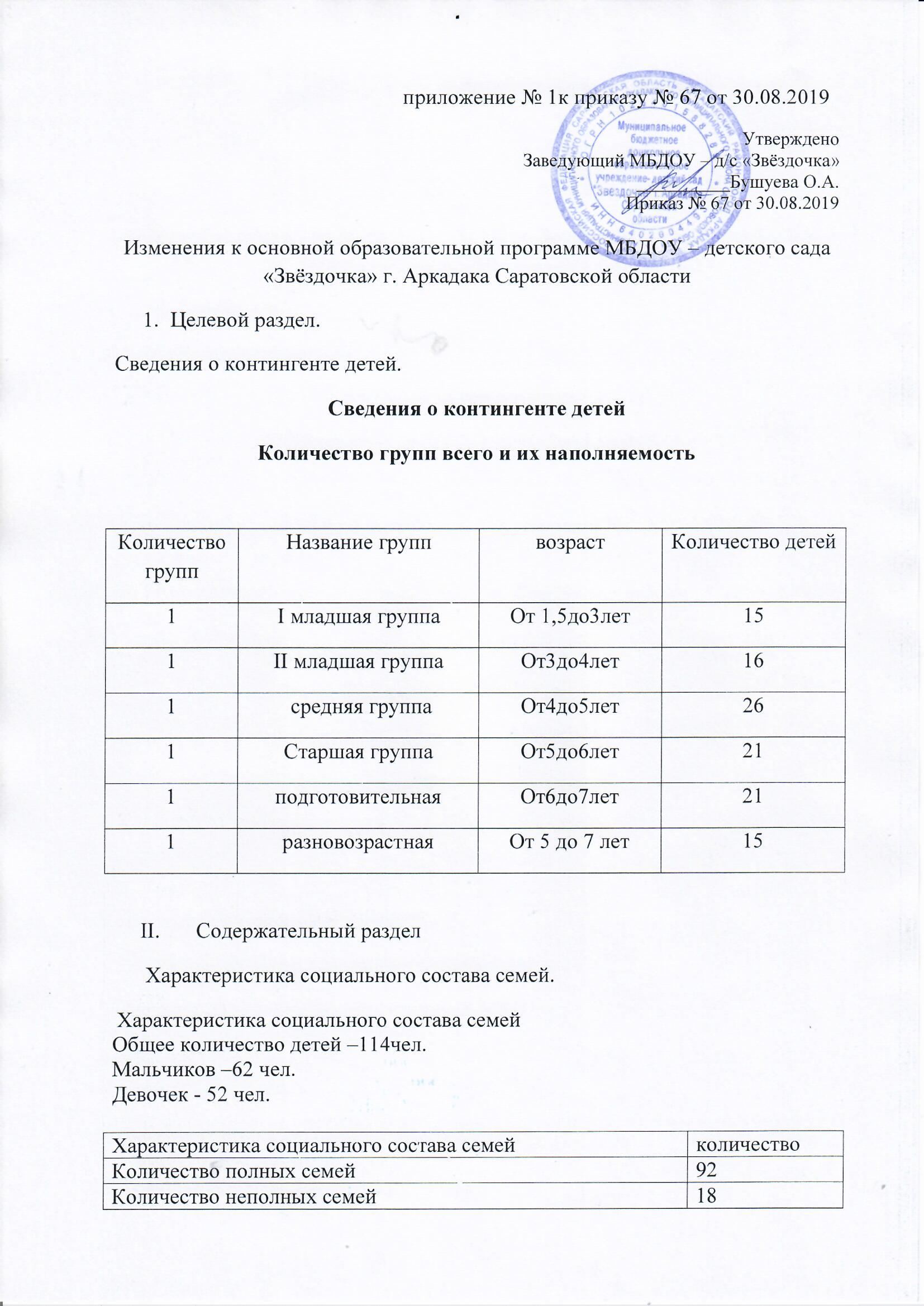  Данные о родителяхОрганизационный раздел   1.Учебный план                                                                                                  В  МБДОУ функционируют:                                                                                                             шесть групп общеразвивающей направленности: одна группа для детей раннего возраста от 2 до 3 лет (1 младшая) , II младшая,  средняя,   старшая,  подготовительная и разновозрастная;          2. Годовой календарный учебный график работы          Организация образовательного процесса 3.      Учебно-методическое обеспечение образовательного процесса в МБДОУ – детском саду «Звездочка» г. Аркадака Саратовской области на 2019 – 2020 учебный год.4 . Сетка работы творческих обьединений с детьми   Дети-инвалиды1Матери-одиночки12Многодетные семьи18Дети под опекой  0Дети, получающие пенсию по потере кормильца0Малообеспеченные семьи801. Режим работы учреждения1. Режим работы учреждения1. Режим работы учреждения1. Режим работы учреждения Продолжительность учебной недели Продолжительность учебной недели5 дней (с понедельника по пятницу)5 дней (с понедельника по пятницу) Время работы возрастных групп Время работы возрастных групп10,5 часов в день (с 7.30 до 18.00 часов)10,5 часов в день (с 7.30 до 18.00 часов) Нерабочие дни Нерабочие дниСуббота, воскресенье и праздничные дниСуббота, воскресенье и праздничные дни2. Продолжительность учебного года2. Продолжительность учебного года2. Продолжительность учебного года2. Продолжительность учебного года Учебный годс 02.09.2019 г. по 29.05.2019 г.с 02.09.2019 г. по 29.05.2019 г.36 недель I полугодиес 02.09.2019 г. по 24.12.2019 г.с 02.09.2019 г. по 24.12.2019 г.16 недель II полугодиес 09.01.2020 г. по 29.05.2020 г.с 09.01.2020 г. по 29.05.2020 г.20 недель3. Мероприятия, проводимые в рамках образовательного процесса3. Мероприятия, проводимые в рамках образовательного процесса3. Мероприятия, проводимые в рамках образовательного процесса3. Мероприятия, проводимые в рамках образовательного процесса3.1. Оценка индивидуального развития дошкольников, связанная с оценкой эффективности педагогических действий и лежащая в основе его дальнейшего планирования3.1. Оценка индивидуального развития дошкольников, связанная с оценкой эффективности педагогических действий и лежащая в основе его дальнейшего планирования3.1. Оценка индивидуального развития дошкольников, связанная с оценкой эффективности педагогических действий и лежащая в основе его дальнейшего планирования3.1. Оценка индивидуального развития дошкольников, связанная с оценкой эффективности педагогических действий и лежащая в основе его дальнейшего планированияНаименованиеСрокиСрокиКоличество дней Педагогическая диагностикас 03.09.2019 по 13.09.2019с 03.09.2019 по 13.09.20192 недели Педагогическая диагностикас 12.05.2019  по 22.05.2019с 12.05.2019  по 22.05.20192 недели3. Каникулярное время, праздничные (нерабочие) дни3. Каникулярное время, праздничные (нерабочие) дни3. Каникулярное время, праздничные (нерабочие) дни3. Каникулярное время, праздничные (нерабочие) дни3.1. Каникулы3.1. Каникулы3.1. Каникулы3.1. КаникулыСроки/ датыСроки/ датыКоличество каникулярных недель/ праздничных днейЗимние каникулы25.12.2019 г. – 08.01.2020 г.25.12.2019 г. – 08.01.2020 г.2 недели Летние каникулы01.06.2020 г. – 31.08.2020 г.01.06.2020 г. – 31.08.2020 г.13 недель3.2. Праздничные дни3.2. Праздничные дни3.2. Праздничные дни3.2. Праздничные дни День народного единства 4 ноября 2019 г. 4 ноября 2019 г. 1 день Новогодние праздники 1 – 8 января 2020 г.  1 – 8 января 2020 г.  8 дней День защитника Отечества 23 на 24 февраля 2020 г. 23 на 24 февраля 2020 г. 3 дня Международный женский день  8 на 9 марта 2020 г.  8 на 9 марта 2020 г. 3 дня Праздник Весны и Труда 1, 2 на 4,5 мая 2020 1, 2 на 4,5 мая 2020 5 дней День Победы  9 на 11 мая 2020 г.  9 на 11 мая 2020 г. 3 дня День России 12 июня 2020 г. 12 июня 2020 г. 1 день№ п.п.Учебно-методическое обеспечение1.2.3.4.5.  Комплексная образовательная программа дошкольного образования «Детство»  / под ред. Т.И.Бабаевой, А.Г.Гогоберидзе и др. – 2014г.   О.Л. Князева «Приобщение детей к истокам русской народной культуры» Диагностика педагогического процесса дошкольной образовательной организации. Разработано в соответствии с ФГОС. Н.В. ВерещагинаГодовое комплексно – тематическое планирование в детском саду /занятия, деятельность в режиме дня/ Н.С. Голицина.Конспекты  комплексно – тематических занятий / вторая младшая, средняя, старшая группы / Н.С. Голицина.ОО «Познавательное развитие»:  Математическое развитие «Математика от 3 до 7» / З.А.Михайлова, Э.Н.Иоффе/                                      «Логика и математика для дошкольников: методическое пособие»./ В.А.Носова, Р.Л.Непомнящая/     «Математика до школы» /З.А.Михайлова, Р.Л.Непомнящая/    «Математика в проблемных ситуациях для маленьких детей».    / Н.А.Смоленцева/ «Логическая азбука для детей 4-6 лет».     / Гоголева В.Г./  «Формирование представлений о времени».    / Лебеденко Е.Н./      «Математика – это интересно: пособие для занятий с детьми 2-3 лет; 3-4 лет; 4-5 лет; 5-6 лет; 6-7 лет».  /И.Н.Чеплашкина/                                                                     Венгер Л.А. «Воспитание сенсорной культуры ребёнка»                        Социальный мир   и   Природный мир         Воронкевич О.А. «Добро пожаловать в экологию!» Методическое пособие. Бондаренко Т.М. «Экологические занятия с детьми ( 2 мл. групп/ средней/ старшей/ подготовительной группы)»                                      Н.А. Рыжова «Что у нас под ногами?»                                Волчкова В.Н. «Конспекты занятий в старшей группе детского сада» /познавательное развитие /Тугушева Г.П. «Экспериментальная деятельность детей среднего и старшего дошкольного возраста»                «Комплексные занятия с детьми среднего и старшего дошкольного возраста»/ Горбатенко О.Ф.                 Дыбина О.В. «Из чего сделаны предметы»                       Волчкова В.Н. «Конспекты занятий в старшей группе детского сада» /познавательное развитие /Авдеева Н.Н. «Безопасность»Потапова Т.В. «Беседы с дошкольниками о профессиях»Алёшина Н.В. «Патриотическое воспитание» Нифонтова С.Н. «Цикл развивающих целевых и тематических экскурсий для детей 4-7 лет О.Л. Князева «Приобщение детей к истокам русской народной культуры» Организация опытно-экспериментальной деятельности детей 2-7 лет: тематическое планирование, рекомендации, конспекты занятий. Программа "Детство". ФГОС ДО. Мартынова А.Е. Сучкова И.М.ОО «Речевое развитие»     Чтение художественной литературы»Ушакова О.С. «Развитие речи детей 3-4 лет ( 4-5 лет/ 5-6 лет/ 6-7 лет)Шумаева Д.Г. «Как хорошо уметь читать»Марцинкевич Г.Ф. «Обучение грамотедетей дошкольного возраста»Белоусова Л.Е. «Удивительные истории»Гусарова Н.Н. «Беседы по картинке. Времена года».Бондаренко Т.М. «Комплексные занятия в 1 младшей ( 2 младшей/ средней/ старшей/ подготовительной) группе детского сада». ОО «Художественно- эстетическое развитие»РисованиеЛепкаАппликацияКонструирование и ручной рудКурочкина Н.А. «Знакомство с натюрмортом» /методическое пособие/. Курочкина Н.А. «Детям о книжной графике»/ методическое пособие/.Курочкина Н.А. «Знакомим детей с живописью» /методическое пособие/.Казакова Т.Г. «Занятия с дошкольниками по изобразительной деятельности»  Комарова Т.С. «Занятия по изобразительной деятельности в детском саду»Халезова Н.Б. «Лепка в детском саду»Куцакова Л.В. «Конструирование и ручной руд в детском саду»Гульянц Э.К. «Что можно сделать из природного материала»«Музыка» Музыкальное развитие«Детство с музыкой. Современные педагогические технологии музыкального воспитания и развития детей раннего и дошкольного возраста» /Гогоберидзе А.Г., Деркунская В.А./  И. М. Каплуновой, И. А. Новоскольцевой «Ладушки» Музыкальное развитие дошкольников на основе примерной образовательной программы "Детство". Содержание, планирование, конспекты, сценарии, методические советы. Разработано в соответствии с ФГОС.ОО «Социально-коммуникативное развитиеБондаренко А.К. «Дидактические игры в детском саду»Богуславская З.М. «Развивающие игры для детей младшего дошкольного возраста»«Безопасность»Безопасное поведение«Основы здорового образа жизни» Смирнова Н.П.Авдеева Н.Н. «Безопасность»ОО «Физическое развитие»Физическое развитиеФизкультурные занятия в детском саду /2 младшая, средняя, старшая, подготовительная группыЕ.Ф.Желабкович «Бодрящая гимнастика для дошкольников» Харченко Т. Е. «Физкультурно- оздоровительная работа в ДОУ» Моргунова О.Н.ГруппаПрограмма, авторНазвание объединенияРуководительВремя проведение2 младшая«Математика в детском саду» В.П. Новикова.«Умники и умницы»Воспитатель Агапова В.И.Вторник 16.00 -16.202 младшая«Театр – творчество – дети» Н.Ф. Сорокина«В гостях у сказки».Воспитатель Муравлёва Н.Г.Вторник16.00 – 16.20Средняя«Цветные ладоши» И.А.Лыкова«Волшебные ручки»ВоспитательЕрёмина Е.Г.Вторник16.00 – 16.20Старшая«Математика в детском саду» В.П. Новикова.«Занимательная математика»ВоспитательКирсанова Г.А.Вторник16.00 – 16.20ПодготовительнаяПрограмма по рисованию, лепке аппликации Т.А.Копцевой «Природа и художник»«Волшебная кисточка»  Воспитатель Белоусова Е.А.Пятница16.00 – 16.30ПодготовительнаяПрограмма «Преемственность» по подготовке детей к школе 5 – 7 лет Н.А. ФедосоваБукварикВоспитательХаджиу М.В.Пятница16.00 – 16.30